Использование визуального расписания в коррекционной работе с детьми с РАС.Визуальное расписание для ребенка с РАС — это наглядное отображение того, что произойдет в течение дня либо во время какого-то одного занятия или события. Визуальное расписание не столько информирует о предстоящих событиях, сколько направляет к деятельности в определенной ее последовательности.Визуальное расписание может иметь различные виды, среди которых:— расписание всего распорядка дня;— расписание определенных видов деятельности или занятий;— расписание конкретных процессов или заданий.При использовании визуального расписания можно опираться на четыре уровня сложности восприятия визуального материала:1 уровень: использование карточек, обозначающих предметы, чаще всего это фотографии реальных материалов, с которыми ребенок уже знаком.2 уровень сложности: применение более абстрактных картинок-символов, которые подразумевают работу с несколькими подобными материалами.3 уровень: предполагает использование карточек с изображением действий с учебными материалами. Для детей с развернутым глагольным словарем и способных различать действия на карточках.При составлении визуального плана уделяется внимание изображениям людей, так как не все виды деятельности можно отобразить конкретными предметами. Применение подобного визуального материала соответствует 4 уровню сложности.Карточки для визуального расписания можно использовать готовые – PECS с подходящими изображениями или сделать самим, это один из плюсов метода – для него не нужно много специального оборудования.При изготовлении карточек стоит учесть определенные моменты:- если у ребенка плохое зрение, то лучше, чтобы изображение было матовым, блики могут отвлекать и мешать рассмотреть картинку; без ламинации либо использовать матовые листы;- размер карточек определяется также исходя из возможностей ребенка;- шрифт должен быть крупным и легко читаемым;- фон лучше использовать белый;- сами карточки желательно делать цветными.Используемый материал должен соответствовать возрастным и индивидуальным особенностям ребенка.Я использую в своей работе визуальное расписание, так как оно способно решать различные проблемы и компенсировать разные дефициты детей, использующих его. Одним детям оно помогает воспринимать информацию, которую они затрудняются понять на слух, другим оно помогает удерживать ее в памяти, третьим расписание помогает справиться с тревожностью, давая стабильность и понимание последующих событий.Визуальное расписание помогает:· лучше запоминать информацию;· четче выделять важную информацию;· снижать тревогу и чувство неопределенности;· понимать правила;· прояснять абстрактные концепции, например время;· лучше принимать изменения.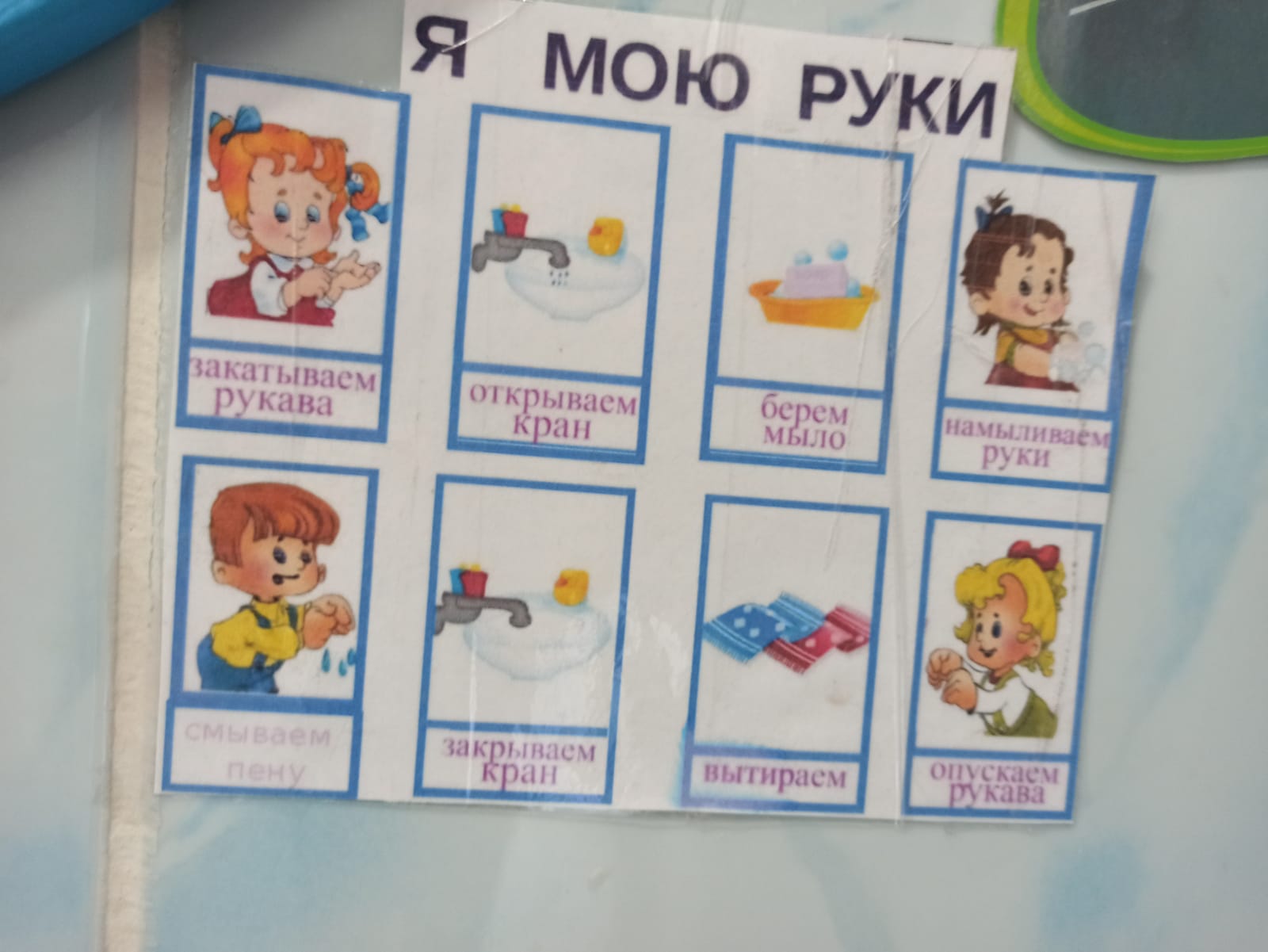 Визуальное расписание при мытье рук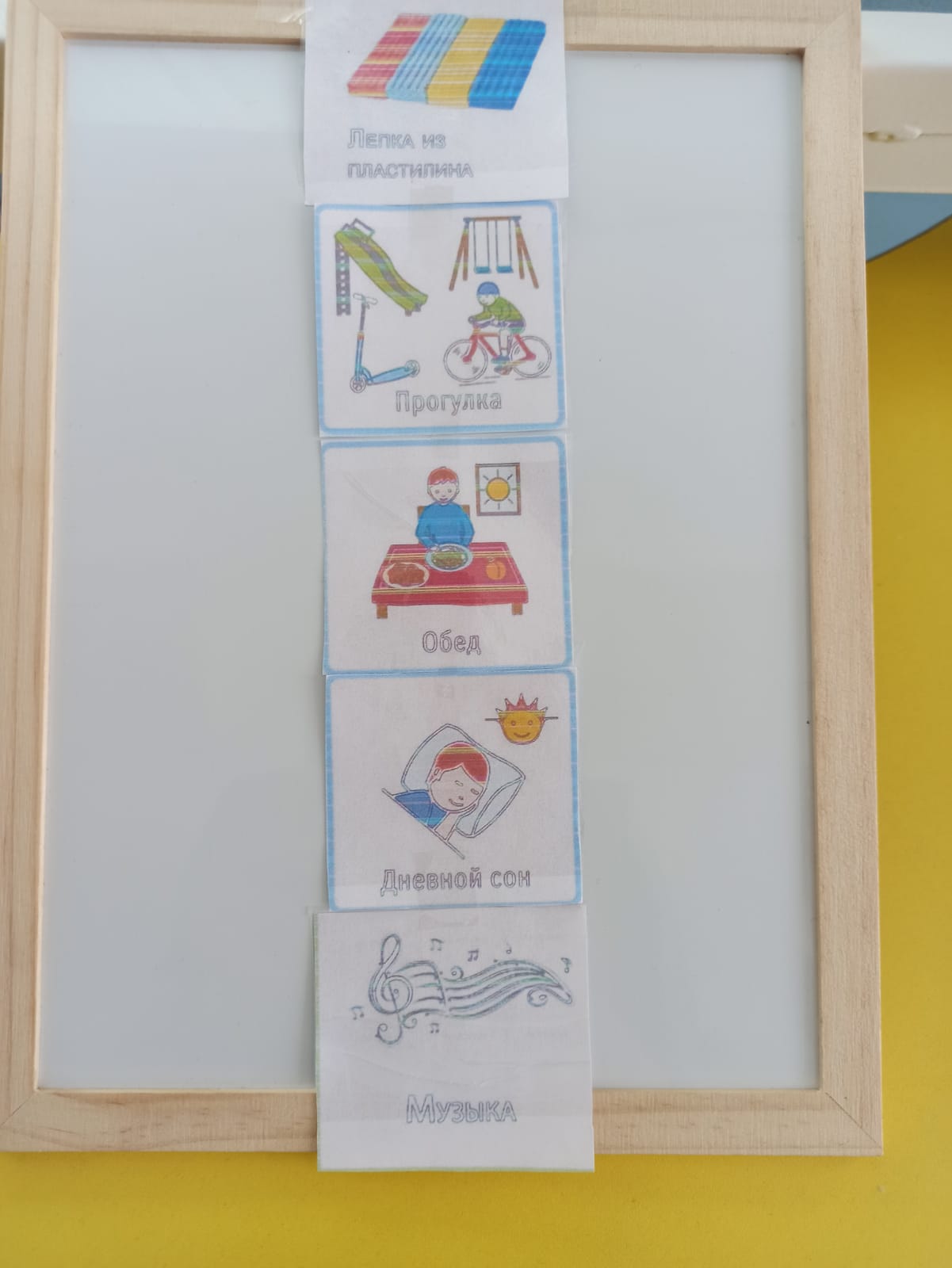 Визуальное расписание распорядка дня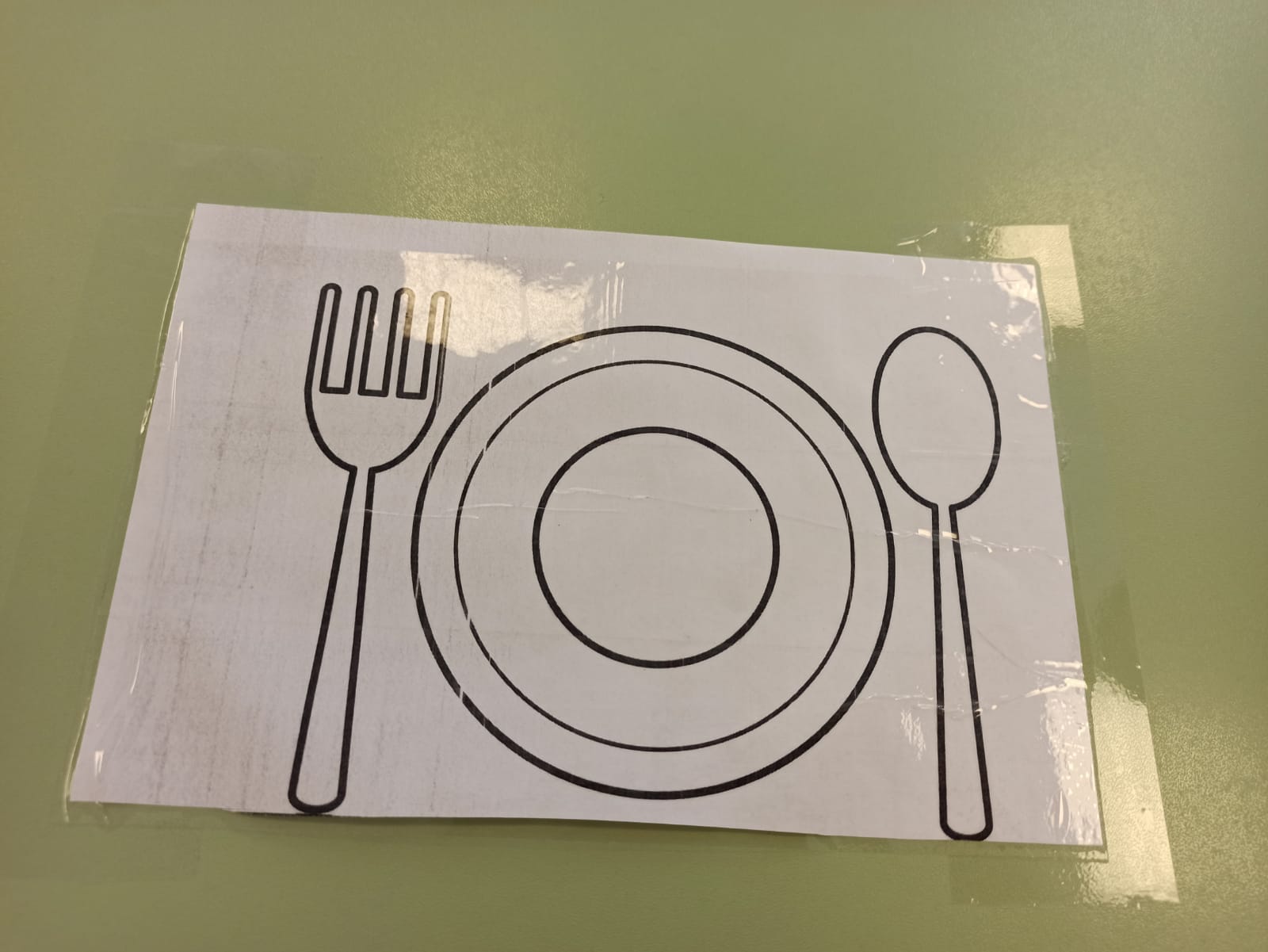 Карточка «прием пищи»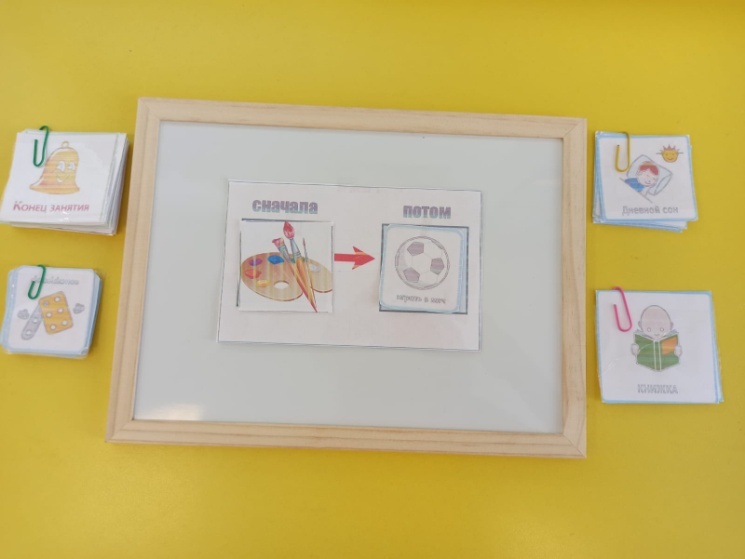 Визуальное расписание при творческих и спортивных занятиях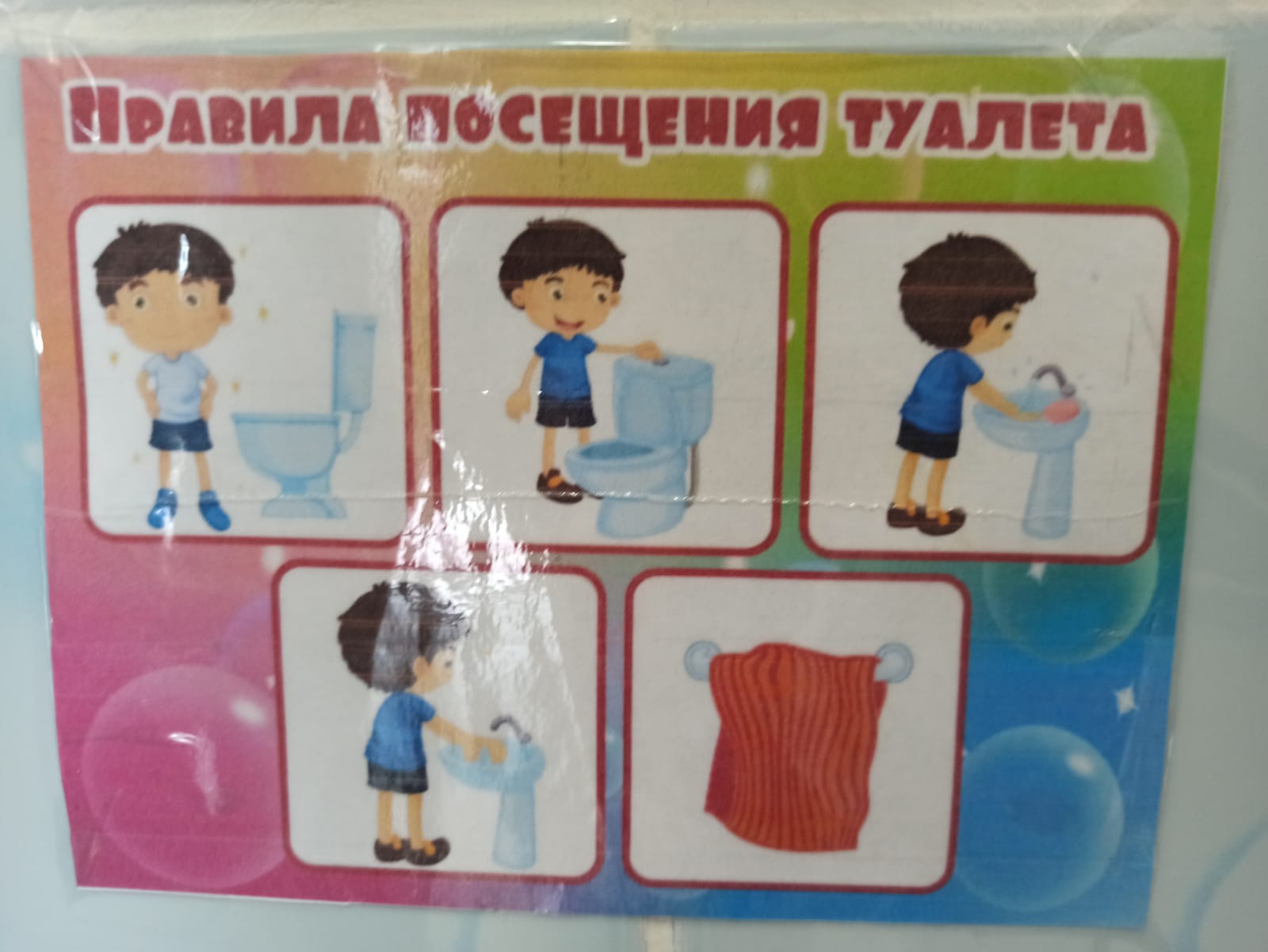 Визуальное расписание при посещении туалета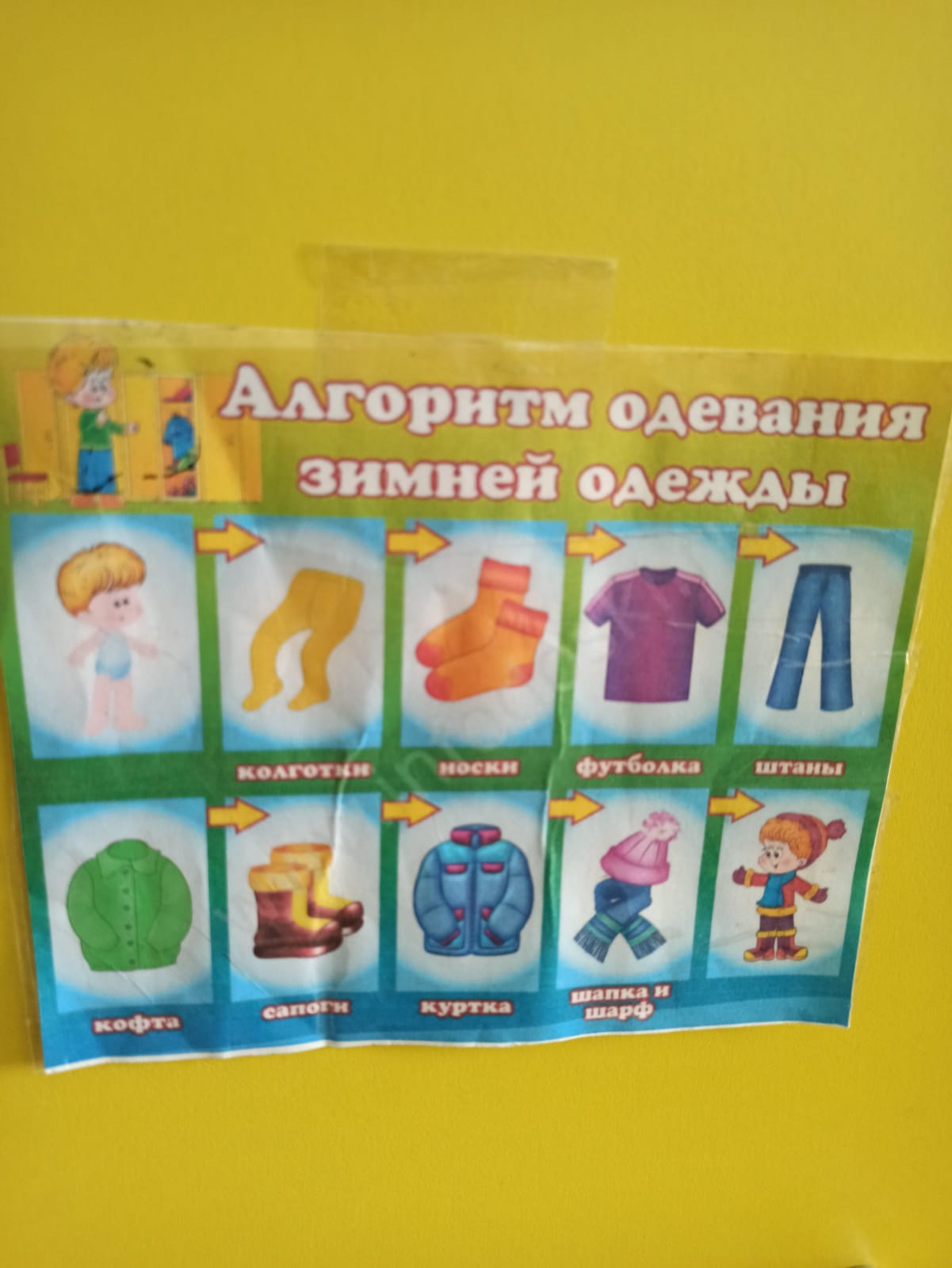 Визуальное расписание при одевании зимней одежды